Transporter – Integrate IR-Sensors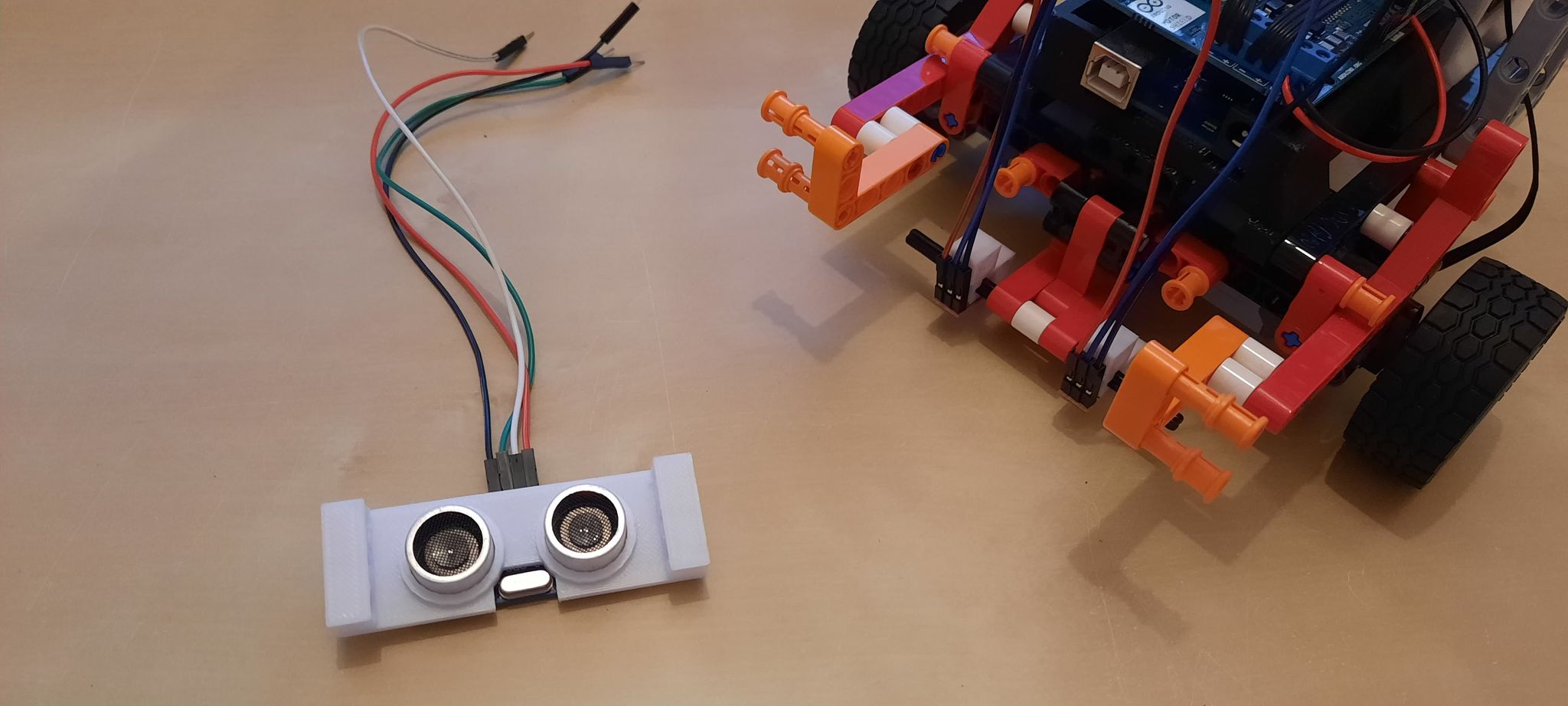 Find an ultrasonic distance-sensor and attach it to the 3D printed module.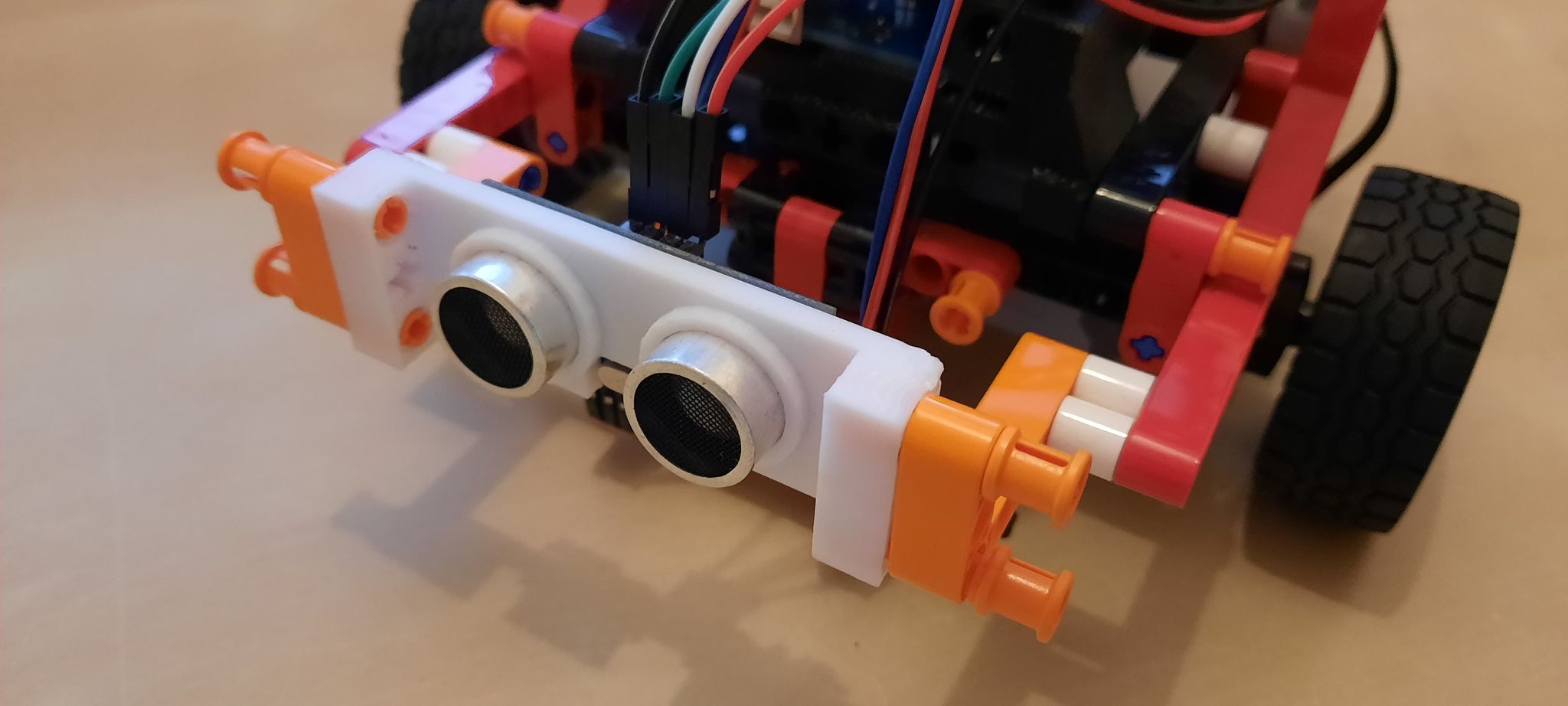 Attach the ultrasonic distance-sensor to the robot.